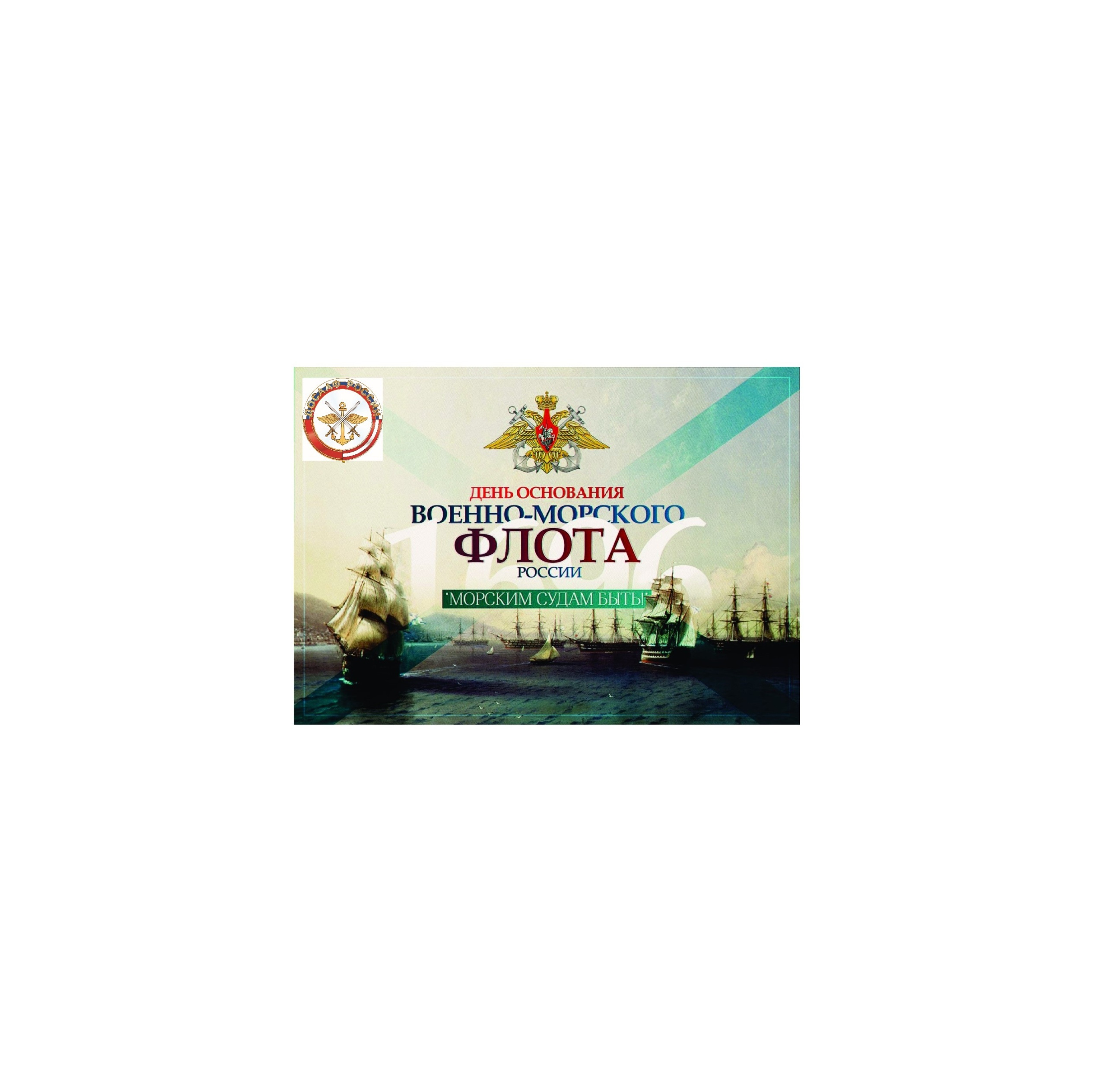 ОРГАНИЗОВАННЫМ ШКОЛЬНЫМ/СТУДЕНЧЕСКИМ ГРУППАМ
ПРОГРАММА ЗАНЯТИЙ И ЭКСКУРСИЙ
- Свистать всех в музей! –Вам нравятся модели судов и кораблей, приборы, карты и судовое оборудование? Интересуетесь документами, редкими книжными изданиями и личностями, творившими историю? Любите разглядывать морские снасти и не прочь повязать морские узлы? А может – хотите пройти квест под шум моря, путешествовать и увлечься историей мореплавания?!У нас есть, что вам предложить – приходите на Эгерский бульвар, 6. Чебоксарская ОТШ ДОСААФ России в Морском музее ДОСААФ России поводит мероприятия, направленные на культурное развитие и воспитание (а еще – у нас можно фотографироваться, играть и вообще... не скучно).ДЛЯ УЧАЩИХСЯ 1-11 КЛАССОВ И СТУДЕНТОВ - БЕСПЛАТНО. Предпочтительное число участников группы на занятия и экскурсии = до 15 человек (до снятия ограничительных мер).Записаться можно по тел. 89176521532 или в сообщениях группы Автошкола Чебоксары ДОСААФ РОССИИ ОТШ.Также мы проводим лекции по истории Военно-морского флота России, морской культуры, мастер-классы по морскому многоборью (лекция может быть разработана под запрос группы).До встречи в Морском музее ДОСААФ России!